Pomoc psychologiczno – pedagogiczna, arteterapia. (Klaudia i Grzegorz)17.11.2020r. wtorekTemat: Magiczne kropki. Kolorowanie obrazka według kodu.Dzień dobry!Dzisiaj w ramach twórczego treningu proszę pokolorujcie magiczny obrazek według kodu  . Miłej pracy!!!  .  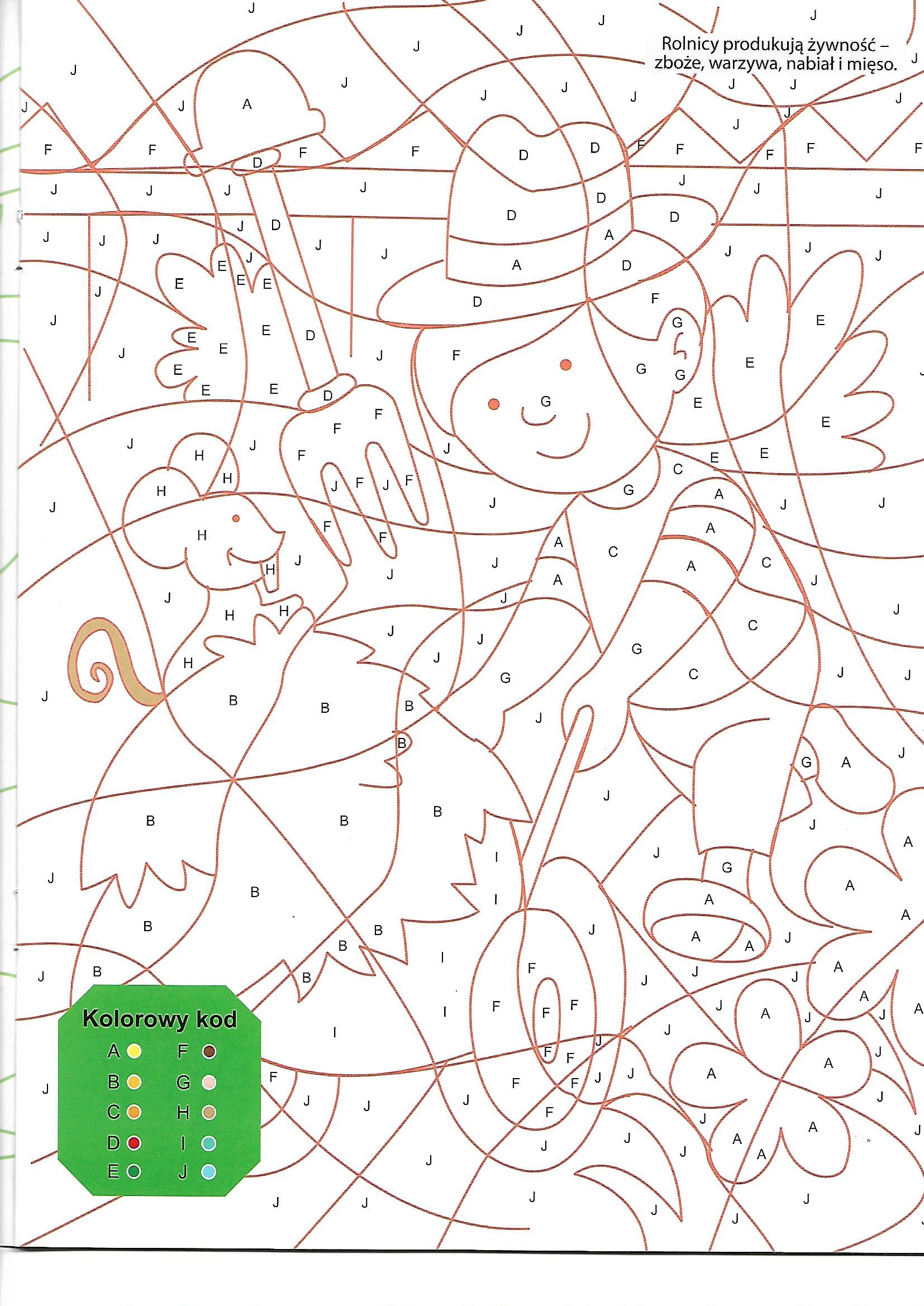 